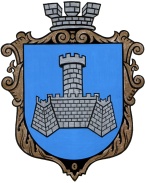 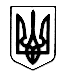 м.Хмільник   Вінницької   областіР О З П О Р Я Д Ж Е Н Н ЯМІСЬКОГО  ГОЛОВИвід  «27» серпня 2019 року                                               		   №334- р  Про внесення змін до розпорядження міського голови від 05.08.2019р. № 304-р «Про  використання автотранспорту територіальногоцентру соціального обслуговування  (наданнясоціальних послуг) Хмільницької міської ради»	Керуючись ст.ст. 42,59 Закону України «Про місцеве  самоврядування в Україні», відповідно до рішення виконавчого комітету «Про затвердження Положення про організацію роботи соціально-транспортної служби «Надія» для перевезення людей з інвалідністю та інших маломобільних груп населення м. Хмільника» від 18.12.2014 р. №330 (зі змінами), враховуючи лист територіального центру соціального обслуговування (надання соціальних послуг) Хмільницької міської ради  від 27.08.2019р. №  107, Внести зміни до п.1 розпорядження міського голови  № 304-р від 05.08.2019р. «Про використання автотранспорту територіального центру соціального обслуговування (надання соціальних послуг) Хмільницької міської ради» та викласти  його у наступній редакції:«1.Дозволити використання службового автотранспорту територіального центру соціального обслуговування (надання соціальних послуг) Хмільницької міської ради (автомобіль ГАЗ 32213, № АВ 7145 СВ – водій Кукуруза П,М.)  13 серпня 2019 року для перевезення гр. Лецької Л.Г. особи з інвалідністю з дитинства 1 гр. «А» в м. Самбір Львівської обл. на лікування і 29-30 серпня 2019 року для повернення   гр. Лецької Л.Г. в м. Хмільник з лікування.»УПСЗН Хмільницької міської ради та територіальному центру соціального обслуговування (надання соціальних послуг) Хмільницької міської ради врахувати вищевикладені зміни в подальшій роботі. Супровід виконання доручити директору територіального центру соціального обслуговування (надання соціальних послуг) Хмільницької міської ради  Вепрінцовій Н.С. 	Міський голова                                       			    С.Б. Редчик	С. Маташ	І. Тимошенко	Н. Вепрінцова	О. Цюнько	П. Кукуруза	О. Гуменюк